ABSTRAKPENGARUH PEMAHAMAN SISWA DALAM MENYUSUN JURNAL UMUM TERHADAP KEMAMPUAN SISWA MEMBUAT NERACA SALDO PADA MATA PELAJARAN AKUNTANSI DI KELAS X SMK.T AMIR HAMZAH TANJUNG KUBAH INDRAPURA T.A 2022/2023oleh:BELLA ATIKANPM.191324001Judul Penelitian: Pengaruh pemahaman siswa dalam menyusun jurnal umum terhadap kemampuan siswa membuat neraca saldo pada mata pelajaran akuntansi di kelas x SMK.T Amir Hamzah Tanjung Kubah Indrapura T.A 2022/2023. Tujuan penelitian untuk mengetahui apakah pemahaman siswa dalam menyusun jurnal umum mempengaruhi kemampuan siswa membuat neraca saldo. Penelitian ini menggunakan jenis penelitian kuantitatif. Populasi dalam penelitian ini adalah seluruh siswa kelas X AKL SMK.T Amir Hamzah Tanjung Kubah Indrapura. Sampel penelitian ini adalah kelas X2 berjumlah 32 siswa. Instrumen penelitian yang digunakan berupa tes soal dan dokumentasi. Hasil penelitian diperoleh nilai thitung sebesar 0,9 sedangkan besarnya ttabel pada taraf signifikan 0,05 dengan dk = n – 2 = 32 – 2 = 30 adalah sebesar 1,697. Oleh karena itu   atau 0,9  1,697. Dengan demikian, hipotesis observasi (Ho) ditolak dan hipotesis alternatif (Ha) diterima. Kesimpulan:  terdapat pengaruh pemahaman siswa dalam menyusun jurnal umum terhadap kemampuan siswa membuat neraca saldo.Kata kunci: Pengaruh, Menyusun Jurnal Umum, Membuat Neraca Saldo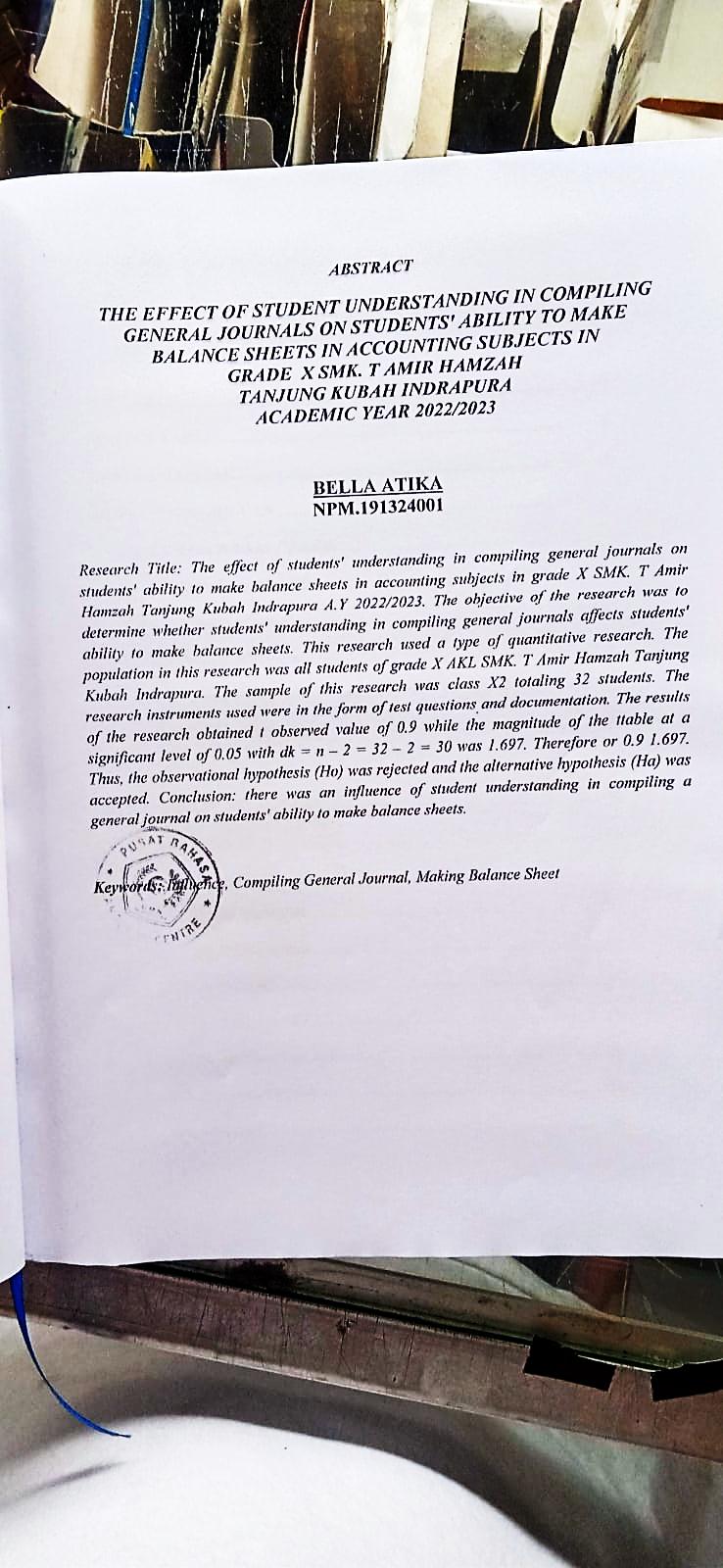 